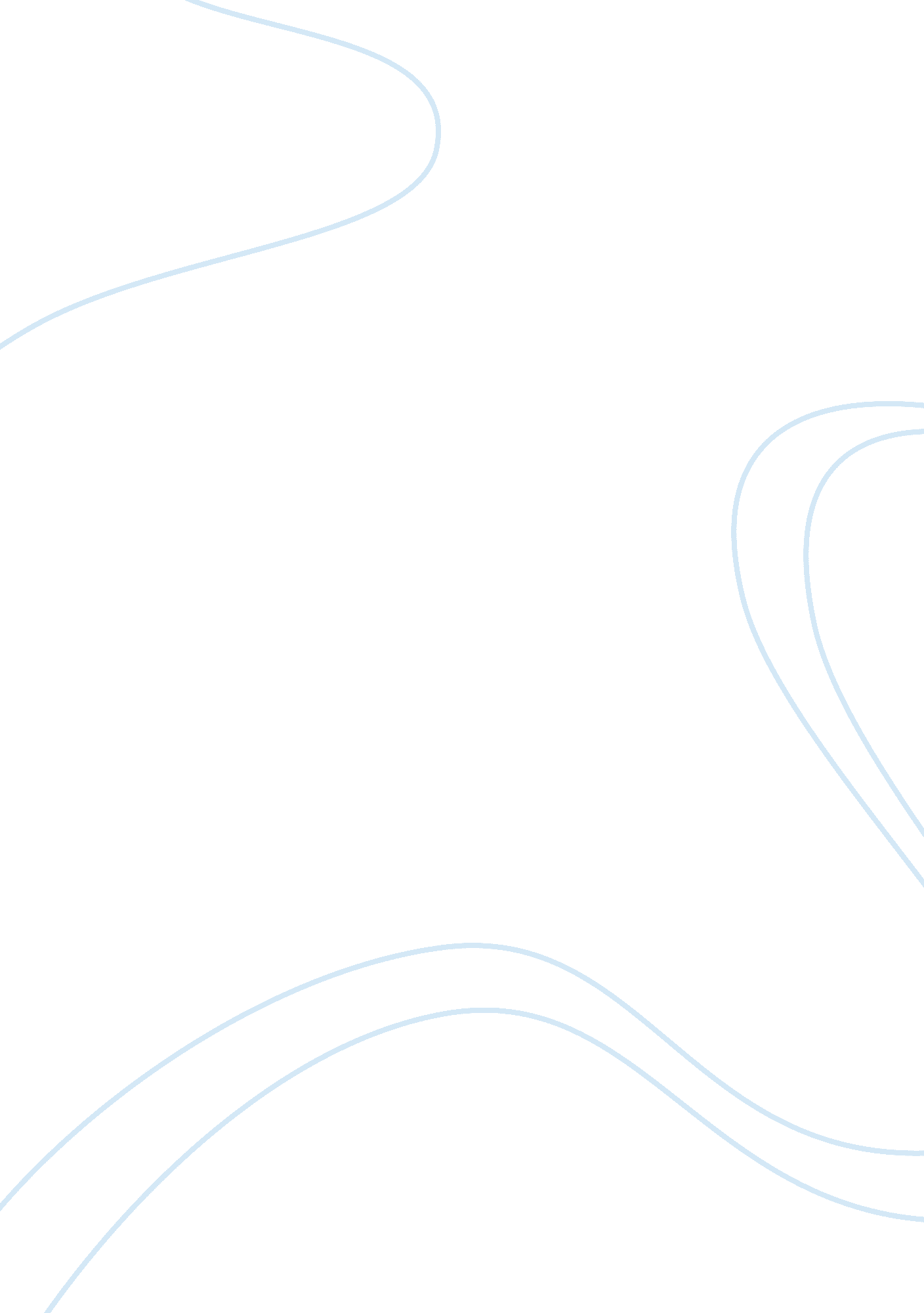 Term papers writing service: contributing to academic successEducation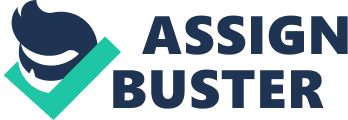 Being absorbed with theiracademicroutine, some students may forget their initialmotivationfor attending college. Concentrated on receiving good grades, students may underestimate the importance of developing their professional skills. Surely, current GPA is an important indicator of student’s academic achievements, but it should not become the end in itself. In that regard, our term papers writing service can be helpful for not only improving the quality of your paper, but also for enhancing your understanding of the course materials. In general, it can be stated that the importance of receiving good grades should not be overemphasized, but using the external help for completing term papers may be helpful for narrowing the gaps in your knowledge. Enhancing the effectiveness of cooperation It is significant that implementing an individual approach to each customer, our writers are focused on establishing long-term relations with them. Cooperating with our professional writers, you will have a splendid opportunity for adopting their valuable experience and applying it to your future projects. Thus, providing the detailed order description and communicating with the assigned writer, you will be able to enhance the value of term papers writing services provided by our writing company significantly. It would allow you to get the maximum from our cooperation. Long-term consequences Actually, the benefits of cooperating with our custom writing company are not limited to improving the quality of a single project, but are rather extended to improving your own research and writing skills. It is possible to use the sample papers received from our professional writers as samples when working on your future assignments. Thus, the long-term consequences of receiving our term papers online writing services include the improvement of not only your current GPA, but even your writing style in general. 